TALHA AMAN 13906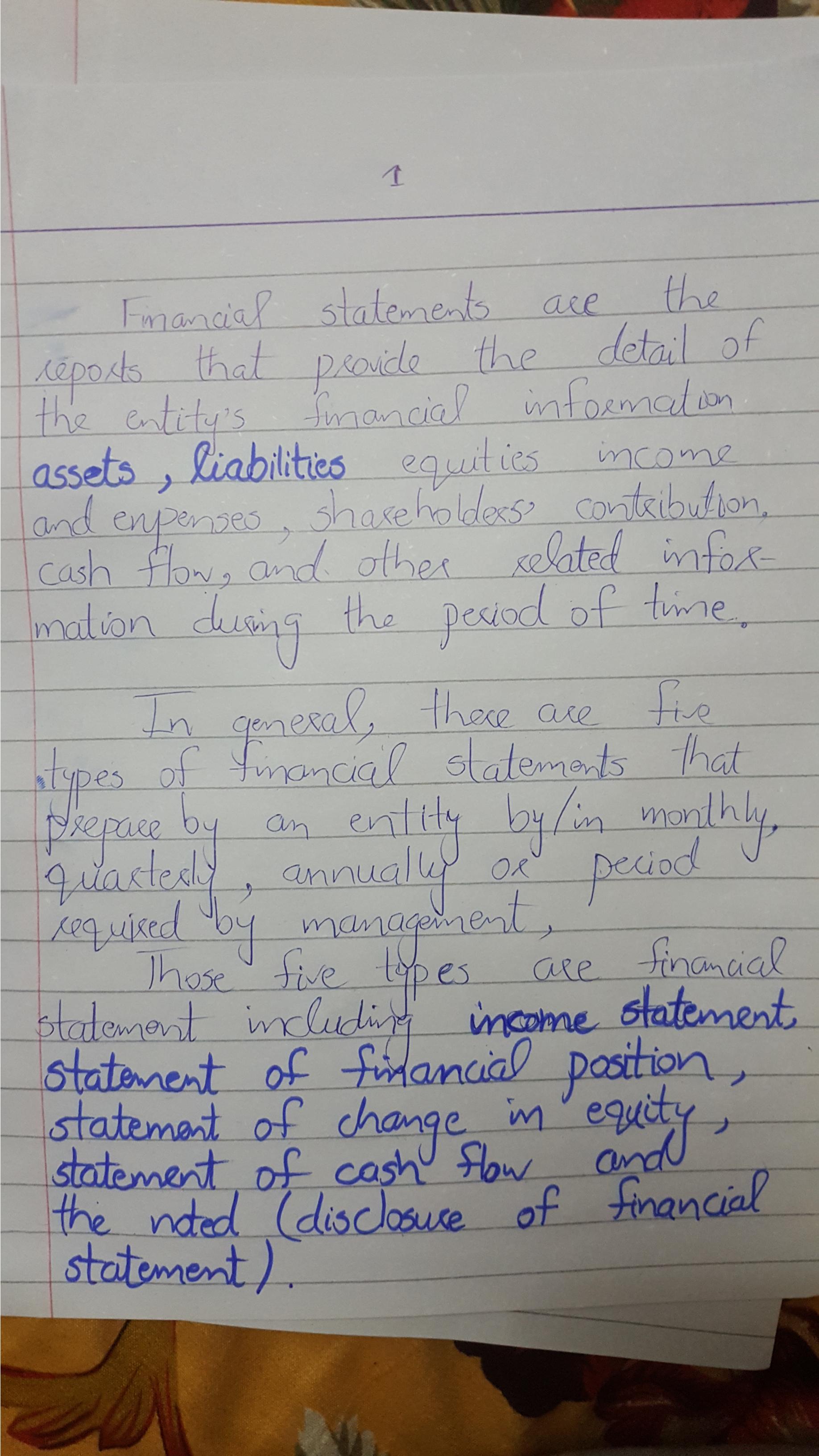 INTRODUCTION TO FINANCIAL ACCOUNTING NAVEED AZEEM KHATTAK 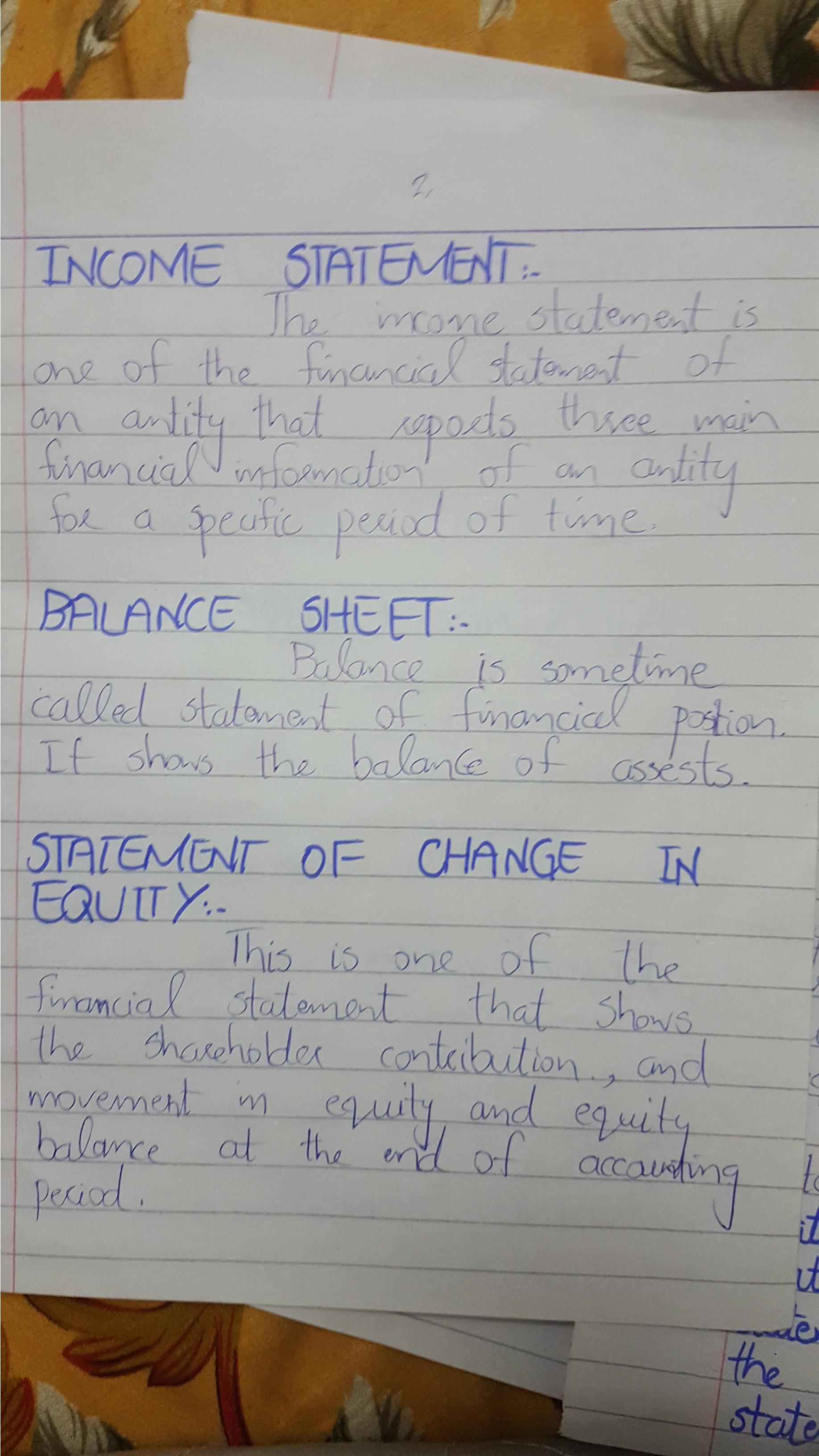 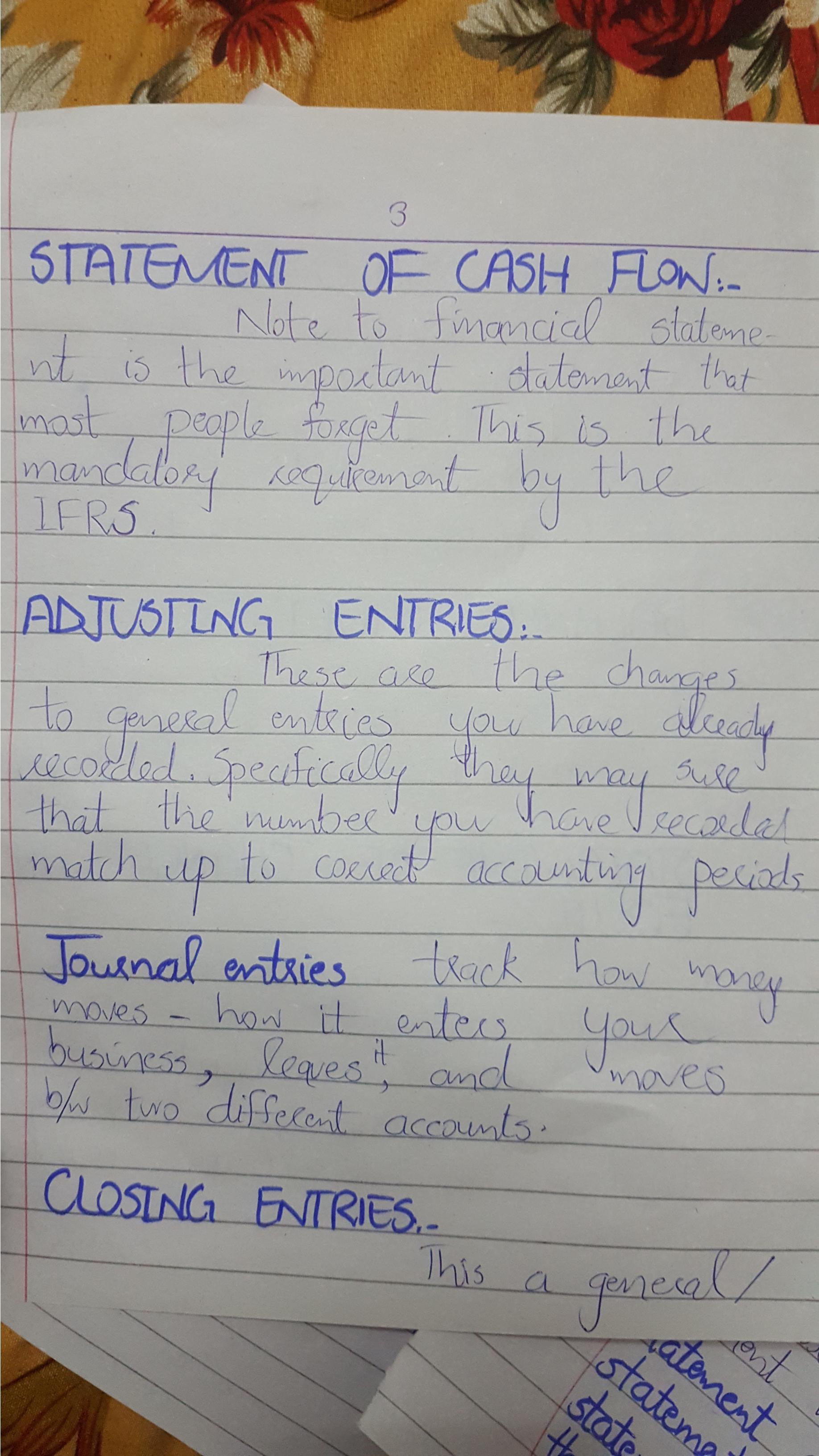 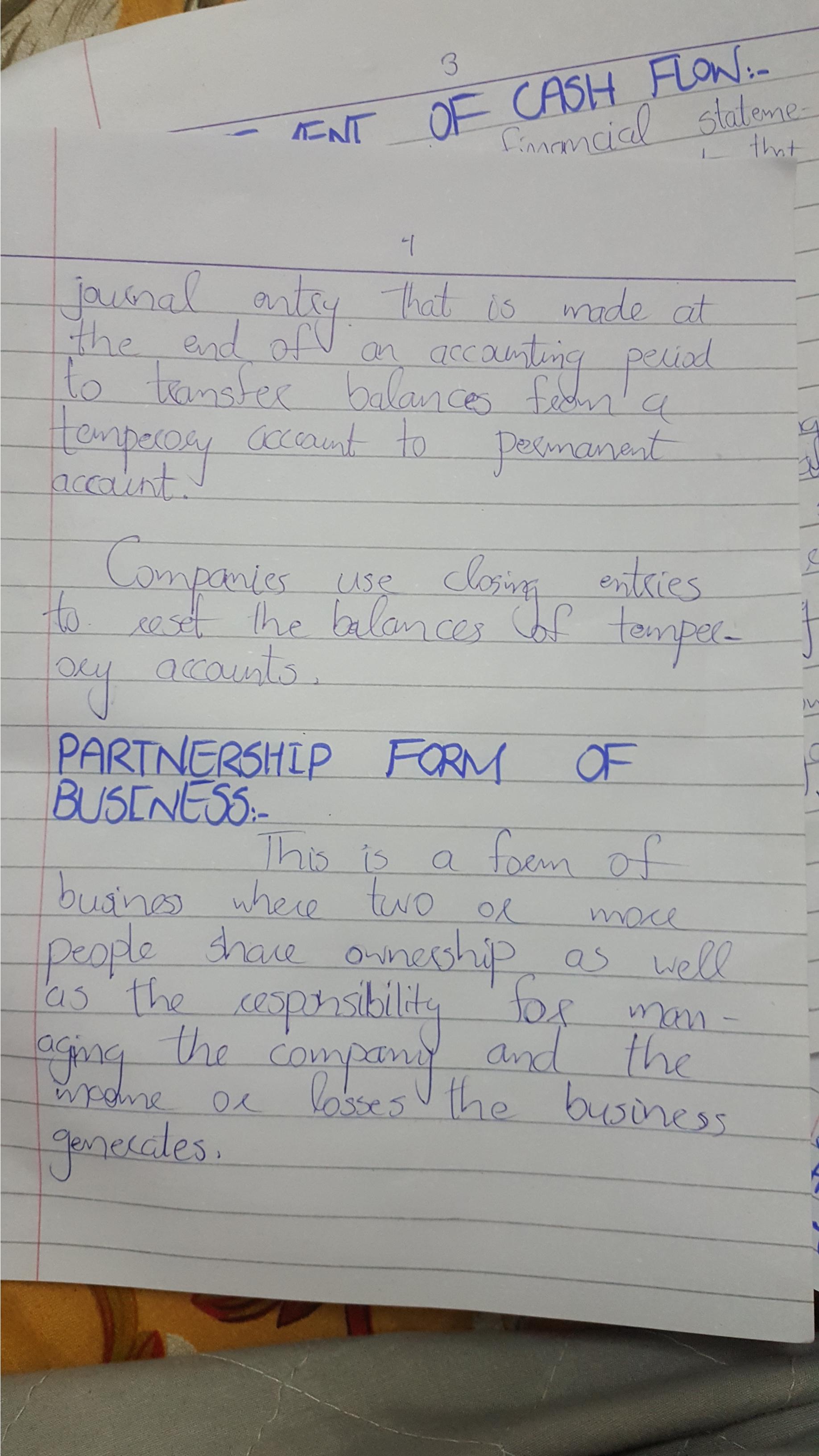 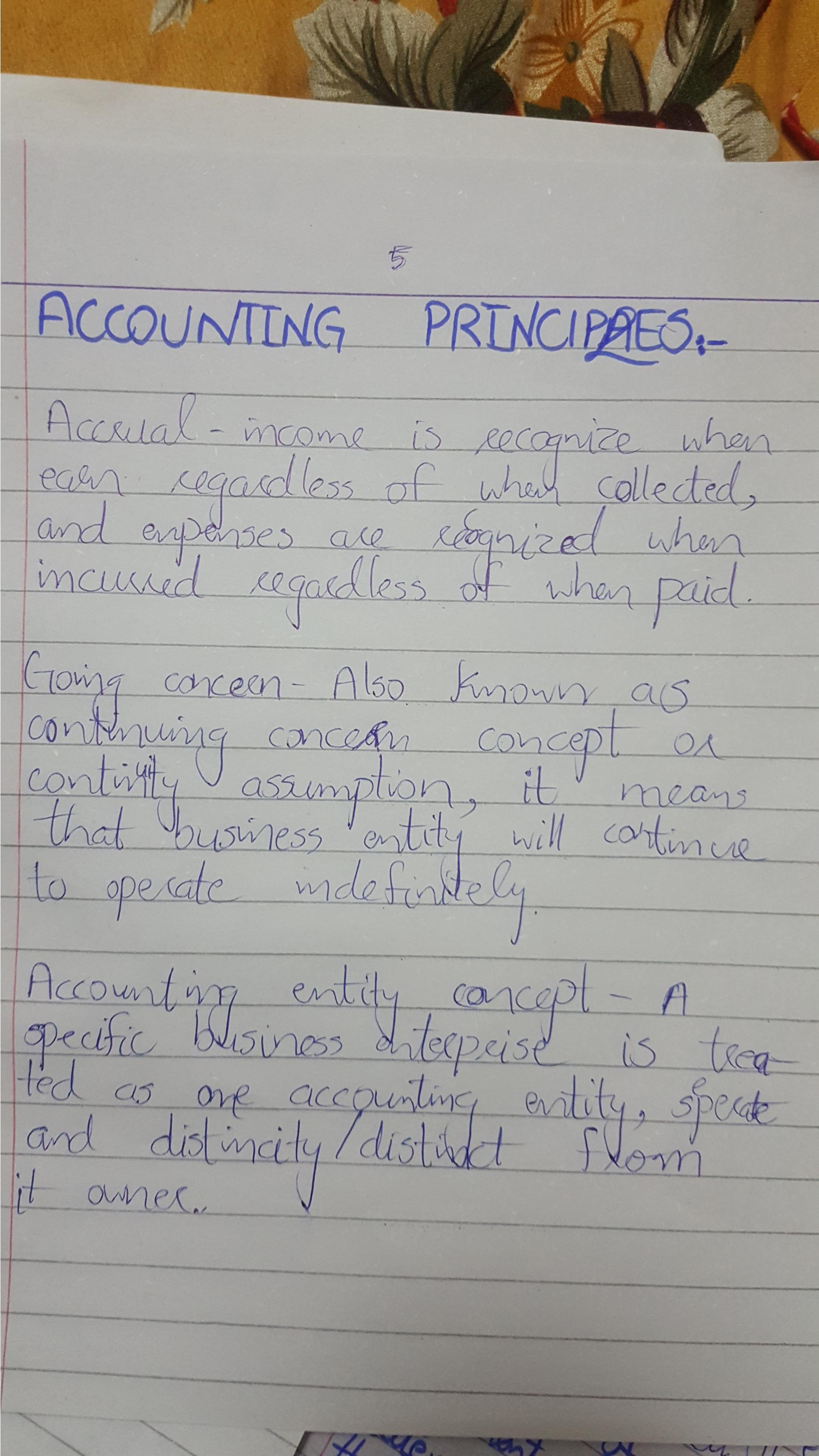 